reachingaprisoner.comHi, Thanks for stopping to read this, hopefully your well, and I can add a smile to your face.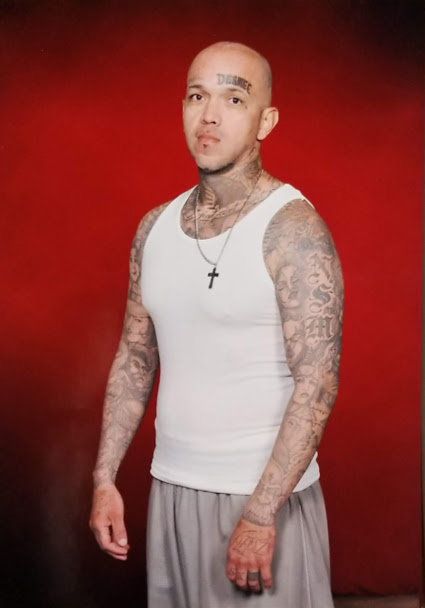 I’m Jacob and if your looking for conversation, friendship, laughs, and possibly more, I got you. I have a colorful history, heart of gold, and thirst for life. I’m a published poet, songwriter, and author. I’m looking for someone to learn from, laugh with and maybe explore something brand new with me, guaranteed never a dull moment.Here’s something I’m working on:                                                                                      “If I ever fall in love again, bet I won’t do it like before/won’t mess things up, won’t fall face first on the floor/ won’t shut her out, nah, bet I’d listen to that girl/make her my world, my one and only /Introduce her to mom, she’d be my lady, lover and homie, never phony/ lock me down ma, she’s own me/ Like her favorite pair of heels, or a donut near a fat boy/ I’d never piss her off, never lever her annoyed/ live above the clouds, give her bliss ecstasy and joy/ all she can handle, double that and more/ more than she thought of, or dreamed of before/ I got us ‘cause I was born to soar/ so when I find her I’ma put her on my back, like a backpack, and we’re gonna take flight/ light the fuse ma, be the sun in my sky /smile, say you’re ready to do this right/ shine bright, wear a crown and take over the world/ are you precious one, my 24k gold…What do you think? Hopefully you liked it, or one of the others I’ve included. I’d like to hear your thoughts on them, or anything else you’d like to talk about it.Tell me about what makes you tick, and what makes you, you. I’m looking to meet someone to laugh and smile with as friends and maybe more. I’m open to the possibilities and hope you are too. I’m looking forward hearing from you, until then and always take care.				Always,				      Jacob ‘Crow’ Perez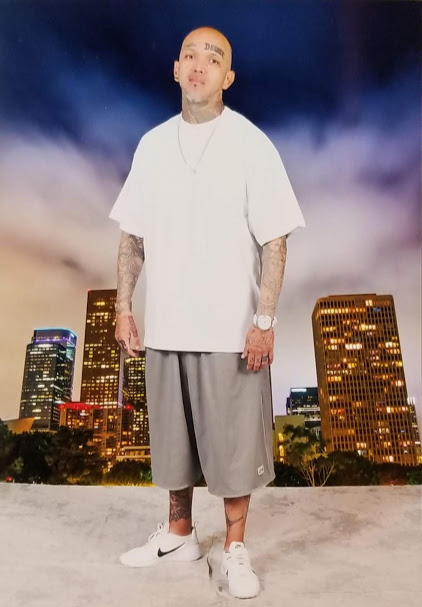 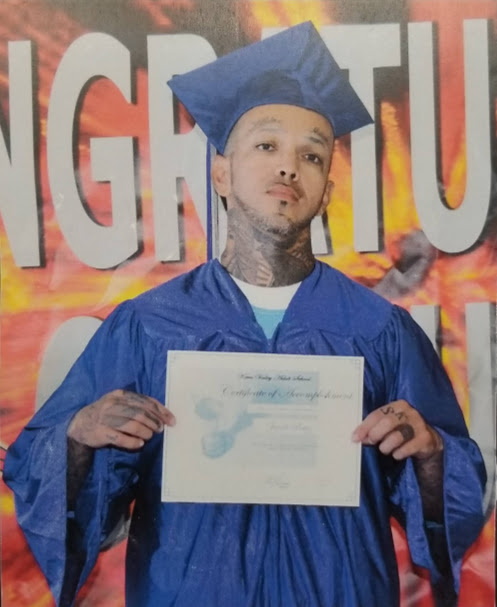 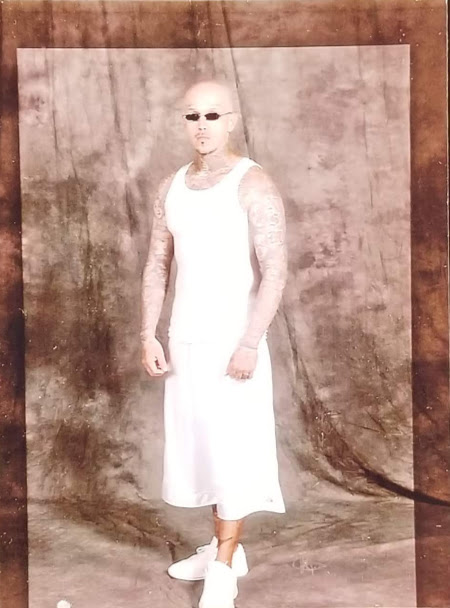 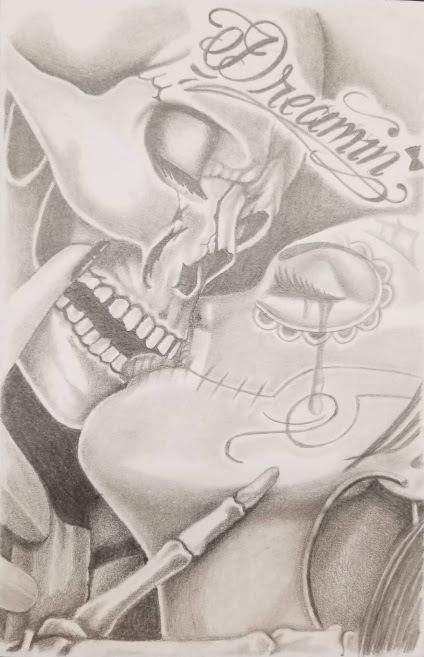 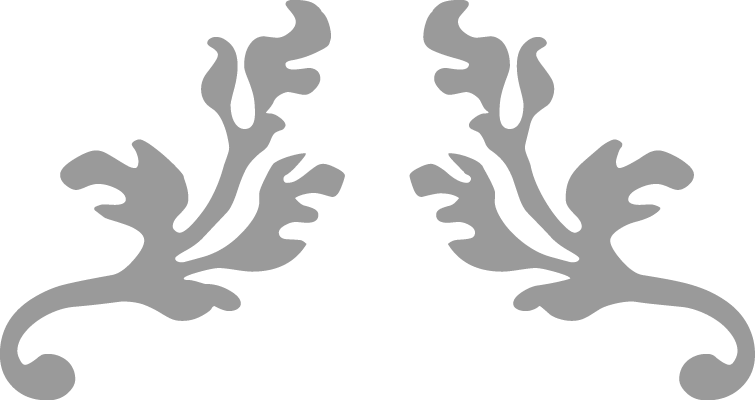 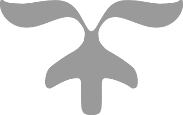 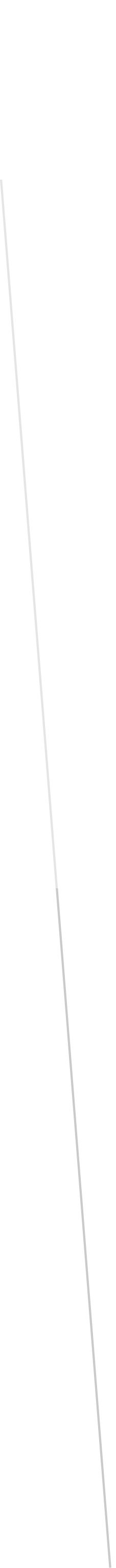 